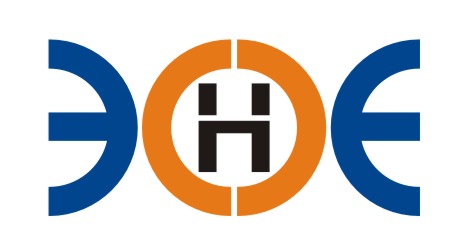 САМОРЕГУЛИРУЕМАЯ ОРГАНИЗАЦИЯСОЮЗ ПРОЕКТИРОВЩИКОВ«ЭКСПЕРТНЫЕ ОРГАНИЗАЦИИЭЛЕКТРОЭНЕРГЕТИКИ»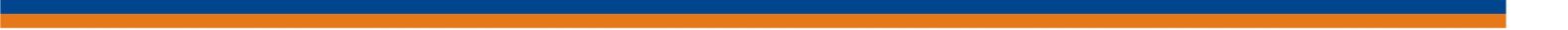 Приложение № 1 к Протоколу № 01-КК-П-СП-21 от «29» января 2021 года                                                                       		Утверждаю		Председатель Контрольного Комитета		________________ М.Ю. Душина                                                                                                                          «___»_____________2021 г.  График плановых проверок на 2021 г.№п/пРег. № в реестре СРОНаименование организацииИННСрок проверкиВид проверки1129-03/2017ООО «Электромонтаж»7825410949февральвыездная2012-01/2009ООО «ПетроЭнергоПроект»7802428026февральвыездная3060-03/2009ООО «Вольт»7801645081февральвыездная4123-06/2015ООО «Силур»6672260040февралькамеральная5110-13/2011ООО «Объединенные ЭнергоСистемы»7841421070февралькамеральная6139-06/2019ИП Сивкова Екатерина Юрьевна781908782876февралькамеральная7054-02/2009ООО «ЭнергоГарант»7801456535марткамеральная8137-04/2018ООО «ПРАЙМ»7840041252мартвыездная9081-05/2010ООО «ЭнергоКонсалт»7709433991марткамеральная10104-01/2011АО «Карелэлектросетьремонт»1001012723марткамеральная11124-01/2016ООО «Электрические сети и системы»7811420432марткамеральная12096-16/2010ООО «Инжиниринговая Компания «ТПК Энерго»7804171520мартвыездная13092-12/2010АО «Прионежская сетевая компания»1001013117апрелькамеральная14136-04/2018ООО «Эдельвест»7805309348апрельвыездная15003-01/2009ООО «Электросервис»7801421500апрелькамеральная16068-13/2011ООО «Северо-Западный ЖилПромПроект»7811370968апрелькамеральная17023-01/2009ООО «Энерго-Мастер»7805358514апрелькамеральная18143-12/2019ООО «Архитектурная мастерская М. Атаянца»7825439810апрелькамеральная19094-14/2010АО «Мосэнергосбыт»7736520080майкамеральная20135-03/2018ООО «НПФ Оптикэнергострой»7802490828майвыездная21130-06/2017ООО «ЛенСтройПроект»781324431майвыездная22141-10/2019ООО «ТехноКомПроект»7816285096майкамеральная23144-04/2020ООО «Промышленные котельные установки»6670425521майкамеральная24095-15/2010ООО «СТР инжиниринг»7816467353майвыездная25083-09/2010ООО «Проект-Плюс»7801512490июньвыездная26082-05/2010 ООО «Ситэк»7705807029июнькамеральная27034-02/2009ООО «Контур»7820018375июньвыездная28031-02/2009ООО «ИРБИС»7839361152июньвыездная29105-04/2011ООО «ЭкоПроектСервис»7814481899июньвыездная30134-11/2017ИП Сивков Константин Николаевич781908782876июльвыездная31032-02/2009ООО «Испытательный центр»7811431321июльвыездная32011-01/2009ООО «НТЦ ВИЭ»7804394252июлькамеральная33138-06/2018ООО «СМАРТ»7838033293июльвыездная34120-05/2014ООО «Кронверк»7802838417июльвыездная35057-03/2009ООО «Арка»7842385153июлькамеральная36021-01/2009АНО «Лабораторные испытания»7813190390августвыездная37121-05/2014АО «Энергосервисная компания Ленэнерго»7810846884августкамеральная38126-12/2016ООО «Оптимизация строительных процессов»7811207182августкамеральная39062-03/2009ООО «Уралэнерготел»6670171718августвыездная40125-04/2016ООО «БизнесЭнергоСистемы»7805509065августкамеральная41053-02/2009ООО «Электро-Проект»7801441088августкамеральная42133-09/2017ООО «Инженерная Мастерская»7801615915сентябрьвыездная43029-02/2009ООО «Инженерно-технический центр»7801380999сентябрькамеральная44109-09/2011ООО «ЭР АЙ КОНСТРАКШН ИНЖИНИРИНГ»7820312465сентябрьвыездная45048-02/2009ООО «Электрощит-Монтаж»7839416411сентябрьвыездная46119-12/2013ООО «Номинал»7827012559сентябрькамеральная47132-09/2017ООО «Диполь Инжиниринг»7805187837сентябрьвыездная48128-01/2017ООО «Энергетические Технологии»7804554675октябрьвыездная49078-04/2010ООО «Террикон»7806368219октябрьвыездная50101-19/2010АО «Ленэнергоспецремонт»7826704892октябрькамеральная51091-12/2010АО «Петербургская сбытовая компания»7841322249октябрьвыездная52140-10/2019ООО «ТехСтройПроект»7805468595октябрькамеральная53127-12/2016ООО «ГлавСтройПроект»7807141901октябрькамеральная54131-06/2017ООО «Контроль»7805374650ноябрьвыездная55142-12/2019ООО «Прометей»7840307985ноябрькамеральная56002-01/2009ООО «Энергосистема»7802393310ноябрьвыездная57018-01/2009ООО «Инженерные спецтехнологии»7807336690ноябрькамеральная58145-10/2020ООО «ГЛОНАСС-Т»7813282805ноябрькамеральная59146-12/2020ООО «ИТС-Инжиниринг»7841511253ноябрькамеральная